 ПОСТАНОВЛЕНИЕ                                                                                                       КАРАР № 3	       «25»  января 2022 г. Об утверждении плана антинаркотическихмероприятий на территории Айдаровского сельского поселения Тюлячинскогомуниципального района на 2022 год        В целях минимизации угрозы распространения наркомании, руководствуясь Указом Президента Российской Федерации от 23.11.2020  № 733 «Об утверждении Стратегии государственной антинаркотической политики Российской Федерации до 2030 года»,  на основании планов мероприятий на  2022 год, направленных на пропаганду здорового образа жизни и профилактику употребления наркотических средств  Исполнительный комитет Айдаровского сельского поселения Тюлячинского муниципального района,ПОСТАНОВЛЯЕТ:       1. Утвердить План антинаркотических мероприятий Айдаровского сельского поселения Тюлячинского муниципального района на 2022 год согласно приложению.       2. Настоящее постановление вступает в силу согласно действующему законодательству.       3.   Контроль за исполнением настоящего постановления оставляю за  собой. Глава Айдаровского сельского поселения                                         Р.Р. ХазиевПриложение                                                                           к Постановлению исполнительного комитета  Айдаровского сельского поселенияТюлячинского муниципального района Республики Татарстанот 25.01.2022 г. № 3Планантинаркотических мероприятий на территории Айдаровского сельского поселения Тюлячинского муниципального района РТ на 2022 год        Основными мероприятиями Плана являются:- организационные мероприятия;- деятельность учреждений и организаций системы профилактики наркомании;- профилактика негативных последствий злоупотребления наркотическими средствами и психотропными веществами;- информационное обеспечение деятельности РЕСПУБЛИКА ТАТАРСТАНИСПОЛНИТЕЛЬНЫЙ КОМИТЕТАЙДАРОВСКОГО СЕЛЬСКОГОПОСЕЛЕНИЯ  ТЮЛЯЧИНСКОГОМУНИЦИПАЛЬНОГО РАЙОНА  Гагарина ул., д. 13 а, д.Айдарово, 422095тел. (факс): (84360) 5-34-46,E-mail: Aydar.Tul@tatar.ru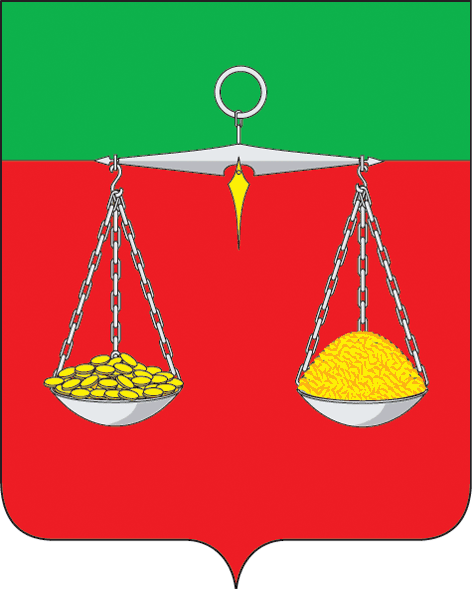 ТАТАРСТАН РЕСПУБЛИКАСЫТЕЛӘЧЕ МУНИЦИПАЛЬ РАЙОНЫ АЙДАР АВЫЛ ҖИРЛЕГЕ БАШКАРМА КОМИТЕТЫ  Гагарин ур., 13 а нче йорт, Айдар авылы, 422095тел. (факс): (84360) 5-34-46, E-mail: Aydar.Tul@tatar.ru                                         ОКПО 94318091    ОГРН 1061675010825    ИНН/КПП 1619004436/161901001                                         ОКПО 94318091    ОГРН 1061675010825    ИНН/КПП 1619004436/161901001                                         ОКПО 94318091    ОГРН 1061675010825    ИНН/КПП 1619004436/161901001№п/пСодержаниеИсполнителиСроки проведения1Сбор, обобщение и анализ информации о фактах распространения наркотических средств на территории Айдаровского сельского поселенияГлава сельского поселения, директор школы, заведующий СДК, заведующий библиотеки (по согласованию)Постоянно2Взаимодействие с представителями  СМИ для освещения текущих вопросов противодействия наркомании, информации, направленной на пропаганду  здорового образа жизни.Глава сельского поселения, депутаты (по согласованию)1 раз в квартал3Осуществление контроля за лицами, прибывшими из стран Кавказа и Средней АзииГлава сельского поселения, Участковый уполномоченный (по согласованию)Постоянно4Организация консультаций подростков, попавших в трудную жизненную ситуацию с привлечением специалистов узкого профиля (психолог, нарколог, юрист и т.п.)Глава сельского поселения, депутаты, директор школыПо мере необходимости5Регулярное проведение рейдов по выявлению детей, оказавшихся в трудной жизненной ситуации, пресечению фактов жестокого обращения с несовершеннолетними, выявлению неблагополучных семей, выявлению и пресечению фактов вовлечения несовершеннолетних в совершение преступлений.Депутаты, директор школы (по согласованию)Постоянно6Организация антинаркотических массовых мероприятий и акций кМеждународному дню борьбы с наркоманией и незаконным оборотом наркотических веществДиректор школы, заведующий СДК, заведующий библиотеки (по согласованию)26 июня 7Проведение акций:«Сообщи, где торгуют смертью», «Жизнь без наркотиков»Директор школы, заведующий СДК, заведующий библиотеки (по согласованию)Март, ноябрь;Май, июнь.8Мониторинг информированности подростков о пагубном влиянии на здоровье человека табакокурения, алкоголя, наркомании, ВИЧ.Директор школы, заведующий СДК, заведующий библиотеки (по согласованию)Постоянно, анкетирование 1 раз в квартал9Проведение мероприятий в сельской библиотеке по профилактике наркомании (информационные стенды, читательские конференции).Заведующий библиотеки (по согласованию)Апрель, ноябрь10Проведение месячника по профилактике наркомании и правонарушенийДиректор школы, заведующий СДК, заведующий библиотеки (по согласованию)Октябрь11Проведение рейдов  по уничтожению очагов дикорастущих наркосодержащих  растенийГлава сельского поселения, Участковый уполномоченный (по согласованию)Май – октябрь12Проведение рейдов по торговым точкам, занимающихся реализацией алкогольной продукции и пива.Глава сельского поселения, Участковый уполномоченный (по согласованию)Ежемесячно13Проведение рейдов по проверке дискотек, молодежных массовых мероприятий в вечернее время.Участковый уполномоченный, члены ДНД (по согласованию)По мере проведения14Отчетное выступление «О наркообстановке на территории сельского поселения» на заседании антинаркотической комиссии районаГлава сельского поселения (по согласованию)Согласно плану заседаний антинаркотичес-кой комиссии Тюлячинского муниципального района на 2022 год15Рассмотрение проекта и утверждение плана работы антинаркотических мероприятий на 2023 год.Глава сельского поселения, депутатыДекабрь 2022 г